Конспект образовательной деятельности  по речевому развитию  в средней группеВыполнила: Кочергина Наталья ВикторовнаМуниципальное автономное дошкольное образовательное учреждение «Северобайкальский центр развития ребенка – детский сад «Золотой ключик» (МАДОУ «СЦСРР-ДС «Золотой ключик»)Должность: воспитатель             Цель занятия : развитие связной речи у детей посредством  пересказа        литературного произведения близко к тексту.Задачи:познакомить детей с произведением Л. Н. Толстого «Хотела Галка пить»Учить детей отвечать на вопросы по произведению.Учить пересказывать текст, опираясь на графические схемы.Упражнять в звукоподражании, в образовании слов единственного числа с суффиксом –ок. Развивать речевые  навыкиЗакрепить весенние признаки, перелётных птиц. Воспитывать любознательность, интерес к природе, развивать доброту, отзывчивость.                                            Организационный момент:Дети, сегодня к нам пришли гости, давайте их поприветствуем!Встанем мы в кружочек дружно,
Поздороваться нам нужно
Говорю тебе «Привет!»
Улыбнись скорей в ответ.
Здравствуй правая рука,
Здравствуй левая рука,
Здравствуй друг, здравствуй друг,
Здравствуй весь наш дружный круг.                                                Ход занятия:Ребята послушайте стихотворение автора Георгия ЛадонщиковаОтшумела злая вьюга, Стала ночь короче дня. Тёплый ветер дует с юга, Капли падают, звеня. Солнце землю согревая, Гонит с речки лёд. Тает баба снеговая И ручьями слёзы льёт.  О каком времени года говорится в этом стихотворении? (о  весне)Что происходит с природой весной? (она просыпается, тает снег, светит ярче солнце, день стал длиннее, щебечут птицы, на крышах появляются сосульки)А что происходит с животными? (медведь просыпается после зимней спячки, просыпаются насекомые, птицы возвращаются с теплых краев) У нас в группе развешаны картинки птиц, помогите мне их найти.Загадки:Хочет прямо полетит, Хочет в воздухе висит,  Камнем падает с высот,  И в полях поёт, поёт.  (жаворонок)Он выступает перед нами,  Как молодой весны гонец.  Он рад увидится с друзьями,  Ну, а зовут его …     (скворец)Чёрный, проворный,  Кричит: «Кряк!»-  Червякам он враг.  (грач)Прилетает к нам с теплом,  Путь, проделав длинный,  Летний домик под окном,  Из травы и глины.    (ласточка)Что можно сказать о всех этих птицах? (это перелётные птицы)А почему их так назвали? (потому что они осенью улетают в тёплые края)Ребята скажите, почему эти птицы улетают от нас в теплые края? (потому что перелётные птицы питаются насекомыми, а зимой все насекомые прячутся под кору деревьев, засыпают и птицам нечем питаться).Ребята сегодня мы с вами познакомимся с удивительной птицей.Это галка. (показ)Взгляните на галку. Размером она примерно с голубя, черная с серыми шеей и верхом головы.. При полете, галка часто выкрикивает своё имя: «галл-ка, галл-ка, галл-ка», а также каркает по вороньему.Послушайте как звучит голос галки. (аудиозапись)Звонкое «кау» или «кья». Попробуйте сами произнести «кау» (звукоподражание) Ребята, а как называют птенца галок – дети(галчонок)Давайте вспомним и птенцов других птиц.Д/и «Назови птенца» с мячомЯ называю птицу, а вы её птенца.Птенец галки – галчонок, птенец вороны – воронёнок, птенец скворца – скворчонок,  птенец кукушки -  кукушонок, птенец аиста – аистёнок,   птенец  совы – совёнок, птенец журавля – журавлёнок, птенец грача – грачонок.Ребята, сегодня я познакомлю вас с рассказом писателя Л. Н. Толстого «Хотела Галка пить». Лев Николаевич был очень наблюдательным человеком. И любил наблюдать за природой и ее обитателями. Вот однажды ему посчастливилось наблюдать за Галкой. Настолько Толстой был восхищен птицей, что решил написать о ней рассказ. Галку называют умной птицей. Почему ее так называют я сейчас вам прочитаю, а вы слушайте очень внимательно потом будете пересказывать.Чтение рассказа Л. Н. Толстого «Хотела Галка пить» Хотела галка пить. На дворе стоял кувшин с водой, а в кувшине была вода только на дне. Галке нельзя было достать. Она стала кидать в кувшин камушки и столько набросала, что вода стала выше и можно, было пить. Кто главный герой рассказа? (Галка)Что хотела галка?(хотела галка пить) Где стоял кувшин с водой? (на дворе)Почему нельзя было достать галке воду?( в кувшине была вода только на дне)Что придумала галка?( Она стала кидать в кувшин камушки и столько набросала, что вода стала выше и можно, было пить.)Физминутка.Ребята давайте отдохнём и превратимся в птиц.Вот под ёлкою зелёной (встали)Скачут весело вороны (прыгают)Кар – кар – кар! (громко, хлопки над головой)Целый день они кричали (повороты туловища влево – вправо)Спать ребятам не давали (наклоны туловища влево – вправо)Кар – кар – кар! (громко, хлопки над головой)Только к ночи умолкают (машут руками как крыльями)И все вмести засыпали (садятся на корточки, руки под щёку, засыпают) Вот мы с вами отдохнули и превратились опять в ребят.Моделирование ситуации( проводим с детьми опыт)(Камешки, кувшин с водой уровень воды отметить)Ребята, а давайте проверим, будет ли больше в кувшине воды ,если мы положимтуда камешки?(дети помогают и бросают в кувшин камушки). Воспитатель: Вы заметили что происходит?Дети: Вода поднялась к краю кувшина. (сделать новую отметку уровня воды)Воспитатель: Так, ребята, галка и напилась.(Раздается стук в дверь). Кажется, кто-то к нам пришел. Пойду открою. Ой, да это наш знакомый! Здравствуй, Миша! (Вносит игрушку -медведя).Что случилось? Как дела в сказочном лесу?Мишка :  Здравствуйте! Тут сорока прилетала, всему лесу разболтала,Чтоб спешили все в детсад поучиться у ребят.Я вот первый прибежал, торопился так, устал!Воспитатель:  Что же, Мишка, отдыхай. Слушай и запоминай!  (усаживает медведя)И вы, дети, еще раз внимательно послушайте рассказ Л.Н.Толстого "Хотела Галка пить" и запоминайте: как начинается  рассказ, что придумала галка и чем рассказ закончился. После чтения вы будете его пересказывать, чтоб Мишка тоже запомнил и рассказал своим лесным друзьям.Повторное чтение рассказа(сопровождение чтения показом графических схем)Воспитатель выразительно читает рассказ.Посмотрите  на картинки и расскажите, что же случилось с галкой.Пересказывает один ребенок, потом два, и хором с мишкой. Дети ему помогают.Итог:Воспитатель: Чем мы сегодня занимались?(учились пересказывать)Молодцы , вы внимательно слушали и хорошо запомнили рассказ.Скажите ребята без чего не смогут жить птицы, звери, люди?( без воды)Наше занятие закончилось, спасибо большое всем. У меня на листочках нарисована галка и кувшин, предлагаю нарисовать в кувшине водичку для птицы и рассказать дома маме, чем мы сегодня занимались.Список литературы:Ушакова О.С. Развитие речи детей 4-7 лет // Дошкольное воспитание. - 2006. - №1. - С. 59-66.Тихеева Е.И. Развитие речи детей. - М.: Просвещение, 1990.Л. А. Горбушина, А. П. Николаичева «Выразительное чтение и рассказывание детям дошкольного возраста», М., 1985;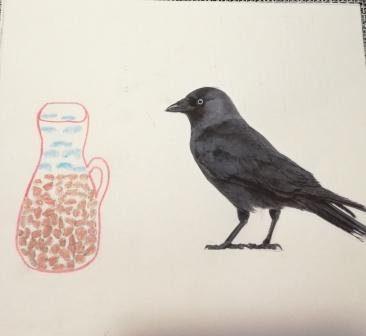 